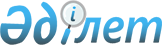 Бесқарағай ауданы әкімдігінің 2021 жылғы 9 наурыздағы "Мүгедектер үшін жұмыс орындарына квота белгілеу туралы" № 106 қаулысының күші жойылды деп тану туралыШығыс Қазақстан облысы Бесқарағай ауданының әкімдігінің 2022 жылғы 22 ақпандағы № 43 қаулысы. Қазақстан Республикасының Әділет министрлігінде 2022 жылғы 2 наурызда № 26989 болып тіркелді
      "Құқықтық актілер туралы" Қазақстан Республикасы Заңының 27-бабына сәйкес, Бесқарағай ауданының әкімдігі ҚАУЛЫ ЕТЕДІ:
      1. Бесқарағай ауданы әкімдігінің 2021 жылғы 9 наурыздағы "Мүгедектер үшін жұмыс орындарына квота белгілеу туралы" (Нормативтік құқықтық актілерді мемлекеттік тіркеу тізілімінде № 8449 болып тіркелген) №106 қаулысының күші жойылды деп танылсын.
      2. "Бесқарағай аудандық жұмыспен қамту және әлеуметтік бағдарламалар бөлімі" мемлекеттік мекемесі Қазақстан Республикасының заңнамасында белгіленген тәртіпте:
      1) осы қаулының Қазақстан Республикасы Әділет министрлігінде мемлекеттік тіркелуін;
      2) осы қаулыны ресми жарияланғанынан кейін Бесқарағай ауданы әкімдігінің интернет-ресурсында орналастырылуын қамтамасыз етсін.
      3. Осы қаулы оның алғашқы ресми жарияланған күнінен кейін күнтізбелік он күн өткен соң қолданысқа енгізіледі.
					© 2012. Қазақстан Республикасы Әділет министрлігінің «Қазақстан Республикасының Заңнама және құқықтық ақпарат институты» ШЖҚ РМК
				
      Бесқарағай ауданының әкімі 

Ж. Байсабыров
